Unit of a long term plan “Values”Unit of a long term plan “Values”Unit of a long term plan “Values”School: Communal Public Institution  "Secondary school №29”School: Communal Public Institution  "Secondary school №29”School: Communal Public Institution  "Secondary school №29”School: Communal Public Institution  "Secondary school №29”Date: 26.11.2019Date: 26.11.2019Date: 26.11.2019Teacher name: Shakayeva D.Kh.Teacher name: Shakayeva D.Kh.Teacher name: Shakayeva D.Kh.Teacher name: Shakayeva D.Kh.Class: 5BClass: 5BClass: 5BNumber present:   Number present:   Number present:   Absent:Lesson title:Unit revisionUnit revisionUnit revisionUnit revisionUnit revisionUnit revisionLearningobjectives(s) that thislesson is contributing to (link to the Subject programme)5.R2  understand with little support specific information and detail in short, simple texts on a limited range of general and curricular topics5.S3  give an opinion at sentence level on a limited  range of general and curricular topics5.W3  write with  support factual descriptions at text level which describe people, places and objects5.R2  understand with little support specific information and detail in short, simple texts on a limited range of general and curricular topics5.S3  give an opinion at sentence level on a limited  range of general and curricular topics5.W3  write with  support factual descriptions at text level which describe people, places and objects5.R2  understand with little support specific information and detail in short, simple texts on a limited range of general and curricular topics5.S3  give an opinion at sentence level on a limited  range of general and curricular topics5.W3  write with  support factual descriptions at text level which describe people, places and objects5.R2  understand with little support specific information and detail in short, simple texts on a limited range of general and curricular topics5.S3  give an opinion at sentence level on a limited  range of general and curricular topics5.W3  write with  support factual descriptions at text level which describe people, places and objects5.R2  understand with little support specific information and detail in short, simple texts on a limited range of general and curricular topics5.S3  give an opinion at sentence level on a limited  range of general and curricular topics5.W3  write with  support factual descriptions at text level which describe people, places and objects5.R2  understand with little support specific information and detail in short, simple texts on a limited range of general and curricular topics5.S3  give an opinion at sentence level on a limited  range of general and curricular topics5.W3  write with  support factual descriptions at text level which describe people, places and objectsLesson objectivesAll learners will be able to:formulate with support a limited range of familiar general topics when writing with 75% accuracyrecognize most specific information on unit “Values” when listening a few errorsapply appropriate specific vocabulary when talking about “Values”Most learners will be able to:write with support a sequence of short sentences on a limited range on the topic when writing about family, friend with 85% accuracyrecognize most specific information on a wide range of “Values” with few errorsapply appropriate specific vocabulary when talking about “Values”Some learners will be able to:	invent text on the topic figure out information of “Values”compose a text about the features about the Values of family and friend All learners will be able to:formulate with support a limited range of familiar general topics when writing with 75% accuracyrecognize most specific information on unit “Values” when listening a few errorsapply appropriate specific vocabulary when talking about “Values”Most learners will be able to:write with support a sequence of short sentences on a limited range on the topic when writing about family, friend with 85% accuracyrecognize most specific information on a wide range of “Values” with few errorsapply appropriate specific vocabulary when talking about “Values”Some learners will be able to:	invent text on the topic figure out information of “Values”compose a text about the features about the Values of family and friend All learners will be able to:formulate with support a limited range of familiar general topics when writing with 75% accuracyrecognize most specific information on unit “Values” when listening a few errorsapply appropriate specific vocabulary when talking about “Values”Most learners will be able to:write with support a sequence of short sentences on a limited range on the topic when writing about family, friend with 85% accuracyrecognize most specific information on a wide range of “Values” with few errorsapply appropriate specific vocabulary when talking about “Values”Some learners will be able to:	invent text on the topic figure out information of “Values”compose a text about the features about the Values of family and friend All learners will be able to:formulate with support a limited range of familiar general topics when writing with 75% accuracyrecognize most specific information on unit “Values” when listening a few errorsapply appropriate specific vocabulary when talking about “Values”Most learners will be able to:write with support a sequence of short sentences on a limited range on the topic when writing about family, friend with 85% accuracyrecognize most specific information on a wide range of “Values” with few errorsapply appropriate specific vocabulary when talking about “Values”Some learners will be able to:	invent text on the topic figure out information of “Values”compose a text about the features about the Values of family and friend All learners will be able to:formulate with support a limited range of familiar general topics when writing with 75% accuracyrecognize most specific information on unit “Values” when listening a few errorsapply appropriate specific vocabulary when talking about “Values”Most learners will be able to:write with support a sequence of short sentences on a limited range on the topic when writing about family, friend with 85% accuracyrecognize most specific information on a wide range of “Values” with few errorsapply appropriate specific vocabulary when talking about “Values”Some learners will be able to:	invent text on the topic figure out information of “Values”compose a text about the features about the Values of family and friend All learners will be able to:formulate with support a limited range of familiar general topics when writing with 75% accuracyrecognize most specific information on unit “Values” when listening a few errorsapply appropriate specific vocabulary when talking about “Values”Most learners will be able to:write with support a sequence of short sentences on a limited range on the topic when writing about family, friend with 85% accuracyrecognize most specific information on a wide range of “Values” with few errorsapply appropriate specific vocabulary when talking about “Values”Some learners will be able to:	invent text on the topic figure out information of “Values”compose a text about the features about the Values of family and friend Assessment criteriaformulate information and details of short, supported talk on a range of familiar topicsapply appropriate subject specific vocabulary when talking about general topicsformulate information and details of short, supported talk on a range of familiar topicsapply appropriate subject specific vocabulary when talking about general topicsformulate information and details of short, supported talk on a range of familiar topicsapply appropriate subject specific vocabulary when talking about general topicsformulate information and details of short, supported talk on a range of familiar topicsapply appropriate subject specific vocabulary when talking about general topicsformulate information and details of short, supported talk on a range of familiar topicsapply appropriate subject specific vocabulary when talking about general topicsformulate information and details of short, supported talk on a range of familiar topicsapply appropriate subject specific vocabulary when talking about general topicsValues linksorganize and present information clearly to othersorganize and present information clearly to othersorganize and present information clearly to othersorganize and present information clearly to othersorganize and present information clearly to othersorganize and present information clearly to othersCross-curricular linksSelf-knowledgeSelf-knowledgeSelf-knowledgeSelf-knowledgeSelf-knowledgeSelf-knowledgePrevious learningWhat we value What we value What we value What we value What we value What we value PlanPlanPlanPlanPlanPlanPlanPlanned timingsPlanned activities (replace the notes below with your planned activities)Planned activities (replace the notes below with your planned activities)Planned activities (replace the notes below with your planned activities)Planned activities (replace the notes below with your planned activities)ResourcesResourcesBeginning0-10 minWhat’s in this module?Circle of valuesChildren stay in a circle. Pass around a box filled with questions connected to the topic of the lesson.  Play music, when the music stops, the child with the box must pick out a question, read it and answer.  Suggested questions: Do you love your family? Do you have a best friend? What is health? What do you like doing? What does your friend hate doing? What does your father love doing? We are a big family where the main values are respect, friendship and love.FA. “Three claps”?Descriptor- answer to the questionsWhat’s in this module?Circle of valuesChildren stay in a circle. Pass around a box filled with questions connected to the topic of the lesson.  Play music, when the music stops, the child with the box must pick out a question, read it and answer.  Suggested questions: Do you love your family? Do you have a best friend? What is health? What do you like doing? What does your friend hate doing? What does your father love doing? We are a big family where the main values are respect, friendship and love.FA. “Three claps”?Descriptor- answer to the questionsWhat’s in this module?Circle of valuesChildren stay in a circle. Pass around a box filled with questions connected to the topic of the lesson.  Play music, when the music stops, the child with the box must pick out a question, read it and answer.  Suggested questions: Do you love your family? Do you have a best friend? What is health? What do you like doing? What does your friend hate doing? What does your father love doing? We are a big family where the main values are respect, friendship and love.FA. “Three claps”?Descriptor- answer to the questionsWhat’s in this module?Circle of valuesChildren stay in a circle. Pass around a box filled with questions connected to the topic of the lesson.  Play music, when the music stops, the child with the box must pick out a question, read it and answer.  Suggested questions: Do you love your family? Do you have a best friend? What is health? What do you like doing? What does your friend hate doing? What does your father love doing? We are a big family where the main values are respect, friendship and love.FA. “Three claps”?Descriptor- answer to the questionsAppendix 1Box with questionsPPT slide 1 Appendix 1Box with questionsPPT slide 1 Middle10-1515-20 min20-21 min21-33 minTask 1. (I) Each student has a coloured card on the table. This colour determines the level of the task.Who has purple card, you must to complete the sentence.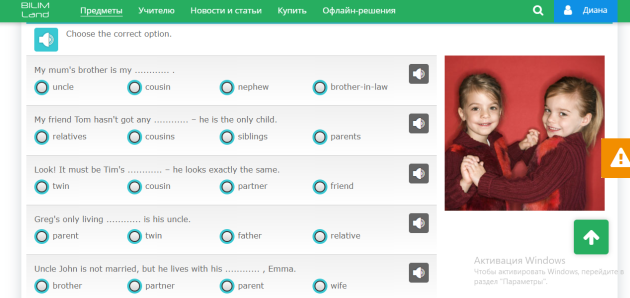 Who has orange card, you must mark the family members who are women and girls.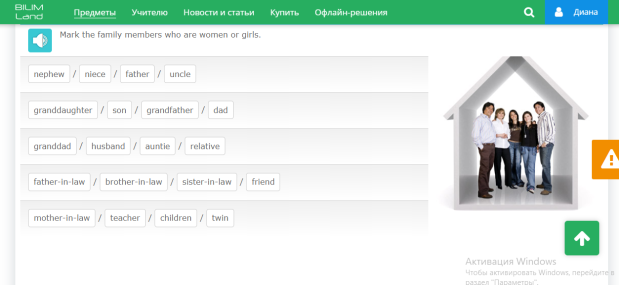 Who has yellow card, you must mark the odd one word out.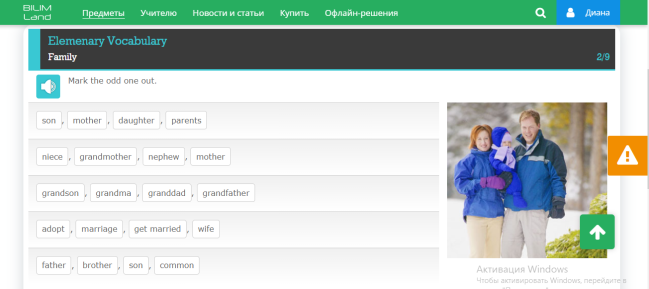 FA: “Traffic lights”Descriptor        - 3 mistakes        - 2 mistakes        - 0-1 mistake(fill out the self assessment)Divided into pairs by pictures. Task 2 (I, P)Students must describe the picture in 2 sentences.   Descriptor:  - pronounce the sentences  - use Present Simple, love, like, hate + -ing form(fill out the self assessment)  TPR sing a song “My family”Task 3. (G)Divide to two groups with cards: first group “Family” (father, mother, sister, brother), second group “Friend” (clever, kind, helpful, intelligent)Group “Family” and “Friend” you must write around gingerbread adjectives, adjective phrases and verbs + nouns to describe values of family and  friend e.g. short, dark hair, blue eyes, quite tall, friendly, helpful, kind, likes swimming, doesn’t like football, can play the guitar, can’t play a recorder, like watching TV together, love helping to mother/father/sister/brother, spend time together, to be healthy, celebrate family holiday, friendly, big, smallFA “Give mark”   Descriptor“5” – excellent“4” – good“3” – alright(fill out the self assessment)ConclusionOur unit about values is coming to the end. And I wish you to be so friendly, cheerful, and happy and most importantly, always have mom and dad nearby.Task 1. (I) Each student has a coloured card on the table. This colour determines the level of the task.Who has purple card, you must to complete the sentence.Who has orange card, you must mark the family members who are women and girls.Who has yellow card, you must mark the odd one word out.FA: “Traffic lights”Descriptor        - 3 mistakes        - 2 mistakes        - 0-1 mistake(fill out the self assessment)Divided into pairs by pictures. Task 2 (I, P)Students must describe the picture in 2 sentences.   Descriptor:  - pronounce the sentences  - use Present Simple, love, like, hate + -ing form(fill out the self assessment)  TPR sing a song “My family”Task 3. (G)Divide to two groups with cards: first group “Family” (father, mother, sister, brother), second group “Friend” (clever, kind, helpful, intelligent)Group “Family” and “Friend” you must write around gingerbread adjectives, adjective phrases and verbs + nouns to describe values of family and  friend e.g. short, dark hair, blue eyes, quite tall, friendly, helpful, kind, likes swimming, doesn’t like football, can play the guitar, can’t play a recorder, like watching TV together, love helping to mother/father/sister/brother, spend time together, to be healthy, celebrate family holiday, friendly, big, smallFA “Give mark”   Descriptor“5” – excellent“4” – good“3” – alright(fill out the self assessment)ConclusionOur unit about values is coming to the end. And I wish you to be so friendly, cheerful, and happy and most importantly, always have mom and dad nearby.Task 1. (I) Each student has a coloured card on the table. This colour determines the level of the task.Who has purple card, you must to complete the sentence.Who has orange card, you must mark the family members who are women and girls.Who has yellow card, you must mark the odd one word out.FA: “Traffic lights”Descriptor        - 3 mistakes        - 2 mistakes        - 0-1 mistake(fill out the self assessment)Divided into pairs by pictures. Task 2 (I, P)Students must describe the picture in 2 sentences.   Descriptor:  - pronounce the sentences  - use Present Simple, love, like, hate + -ing form(fill out the self assessment)  TPR sing a song “My family”Task 3. (G)Divide to two groups with cards: first group “Family” (father, mother, sister, brother), second group “Friend” (clever, kind, helpful, intelligent)Group “Family” and “Friend” you must write around gingerbread adjectives, adjective phrases and verbs + nouns to describe values of family and  friend e.g. short, dark hair, blue eyes, quite tall, friendly, helpful, kind, likes swimming, doesn’t like football, can play the guitar, can’t play a recorder, like watching TV together, love helping to mother/father/sister/brother, spend time together, to be healthy, celebrate family holiday, friendly, big, smallFA “Give mark”   Descriptor“5” – excellent“4” – good“3” – alright(fill out the self assessment)ConclusionOur unit about values is coming to the end. And I wish you to be so friendly, cheerful, and happy and most importantly, always have mom and dad nearby.Task 1. (I) Each student has a coloured card on the table. This colour determines the level of the task.Who has purple card, you must to complete the sentence.Who has orange card, you must mark the family members who are women and girls.Who has yellow card, you must mark the odd one word out.FA: “Traffic lights”Descriptor        - 3 mistakes        - 2 mistakes        - 0-1 mistake(fill out the self assessment)Divided into pairs by pictures. Task 2 (I, P)Students must describe the picture in 2 sentences.   Descriptor:  - pronounce the sentences  - use Present Simple, love, like, hate + -ing form(fill out the self assessment)  TPR sing a song “My family”Task 3. (G)Divide to two groups with cards: first group “Family” (father, mother, sister, brother), second group “Friend” (clever, kind, helpful, intelligent)Group “Family” and “Friend” you must write around gingerbread adjectives, adjective phrases and verbs + nouns to describe values of family and  friend e.g. short, dark hair, blue eyes, quite tall, friendly, helpful, kind, likes swimming, doesn’t like football, can play the guitar, can’t play a recorder, like watching TV together, love helping to mother/father/sister/brother, spend time together, to be healthy, celebrate family holiday, friendly, big, smallFA “Give mark”   Descriptor“5” – excellent“4” – good“3” – alright(fill out the self assessment)ConclusionOur unit about values is coming to the end. And I wish you to be so friendly, cheerful, and happy and most importantly, always have mom and dad nearby.https://bilimland.kz/ru/courses/english-language/mskills-english/elementary-level-vocabulary/lesson/006-family PPT slides 2,4,6 tasks3,5,7 answersPPT slide 8PPT slide 9PPT slide 10VideoA4, markersPPT slide 11PPT slide 12https://bilimland.kz/ru/courses/english-language/mskills-english/elementary-level-vocabulary/lesson/006-family PPT slides 2,4,6 tasks3,5,7 answersPPT slide 8PPT slide 9PPT slide 10VideoA4, markersPPT slide 11PPT slide 12Ending the lesson33-40 minReflection “Ladder of success”On the blackboard is the poster with a ladder of success with a ten point scale. Each should choose a colour man and assessment yourself on a ten-point scale. Blue men – numbers 8-10Green men – numbers 5-7Yellow men – numbers 2-4Homework I have just received a letter from Bill. Spending time with my family is the most desired pastime! On weekdays, we usually get together for dinner, and on weekends we spend the whole day together. These are the best moments of my life. We love traveling, going hiking, walking in the park, rollerblading and playing board games. Sometimes we go to the cinema. We have a friendly family and we are never bored!And you? Who do you spend your weekends with family?Who is at a number 8-10 your homework is to write essay with 5-6 sentences.Who is at a number 5-7 your homework is to make sentences with construction I love … I like …I hate … Who is at a number 2-4 your homework is to (underline the sentences with construction love\like\hate +-ing form)Reflection “Ladder of success”On the blackboard is the poster with a ladder of success with a ten point scale. Each should choose a colour man and assessment yourself on a ten-point scale. Blue men – numbers 8-10Green men – numbers 5-7Yellow men – numbers 2-4Homework I have just received a letter from Bill. Spending time with my family is the most desired pastime! On weekdays, we usually get together for dinner, and on weekends we spend the whole day together. These are the best moments of my life. We love traveling, going hiking, walking in the park, rollerblading and playing board games. Sometimes we go to the cinema. We have a friendly family and we are never bored!And you? Who do you spend your weekends with family?Who is at a number 8-10 your homework is to write essay with 5-6 sentences.Who is at a number 5-7 your homework is to make sentences with construction I love … I like …I hate … Who is at a number 2-4 your homework is to (underline the sentences with construction love\like\hate +-ing form)Reflection “Ladder of success”On the blackboard is the poster with a ladder of success with a ten point scale. Each should choose a colour man and assessment yourself on a ten-point scale. Blue men – numbers 8-10Green men – numbers 5-7Yellow men – numbers 2-4Homework I have just received a letter from Bill. Spending time with my family is the most desired pastime! On weekdays, we usually get together for dinner, and on weekends we spend the whole day together. These are the best moments of my life. We love traveling, going hiking, walking in the park, rollerblading and playing board games. Sometimes we go to the cinema. We have a friendly family and we are never bored!And you? Who do you spend your weekends with family?Who is at a number 8-10 your homework is to write essay with 5-6 sentences.Who is at a number 5-7 your homework is to make sentences with construction I love … I like …I hate … Who is at a number 2-4 your homework is to (underline the sentences with construction love\like\hate +-ing form)Reflection “Ladder of success”On the blackboard is the poster with a ladder of success with a ten point scale. Each should choose a colour man and assessment yourself on a ten-point scale. Blue men – numbers 8-10Green men – numbers 5-7Yellow men – numbers 2-4Homework I have just received a letter from Bill. Spending time with my family is the most desired pastime! On weekdays, we usually get together for dinner, and on weekends we spend the whole day together. These are the best moments of my life. We love traveling, going hiking, walking in the park, rollerblading and playing board games. Sometimes we go to the cinema. We have a friendly family and we are never bored!And you? Who do you spend your weekends with family?Who is at a number 8-10 your homework is to write essay with 5-6 sentences.Who is at a number 5-7 your homework is to make sentences with construction I love … I like …I hate … Who is at a number 2-4 your homework is to (underline the sentences with construction love\like\hate +-ing form)Poster, menMusic SMSPPT  slide 13Poster, menMusic SMSPPT  slide 13Additional informationAdditional informationAdditional informationAdditional informationAdditional informationAdditional informationAdditional informationDifferentiation – how do you plan to give more support? How do you plan to challenge the more able learners?Differentiation – how do you plan to give more support? How do you plan to challenge the more able learners?Assessment – how are you planning to check learners’ learning?Assessment – how are you planning to check learners’ learning?Health and safety checkHealth and safety checkHealth and safety check  FA “Who is the best?”  Descriptor“5” – excellent“4” – good“3” – alright  FA “Who is the best?”  Descriptor“5” – excellent“4” – good“3” – alrightPeer assessmentStrategy “Ladder of success”Peer assessmentStrategy “Ladder of success”Using physical exercises and activitiesUsing physical exercises and activitiesUsing physical exercises and activitiesReflectionWere the lesson objectives/learning objectives realistic?Did I stick to timings?What changes did I make from my plan and why?ReflectionWere the lesson objectives/learning objectives realistic?Did I stick to timings?What changes did I make from my plan and why?Answer the most relevant questions from the box on the left about your lesson.Answer the most relevant questions from the box on the left about your lesson.Answer the most relevant questions from the box on the left about your lesson.Answer the most relevant questions from the box on the left about your lesson.Answer the most relevant questions from the box on the left about your lesson.Summary evaluationWhat two things went really well (consider both teaching and learning)?1: ____________________________________________________________________________________________________________________________________________________________________________________________________________________________________________________________________________________________________________________________________________________________________________________________________________________________________________2: ____________________________________________________________________________________________________________________________________________________________________________________________________________________________________________________________________________________________________________________________________________________________________________________________________________________________________________What two things would have improved the lesson (consider both teaching and learning)?1: ____________________________________________________________________________________________________________________________________________________________________________________________________________________________________________________________________________________________________________________________________________________________________________________________________________________________________________2: ____________________________________________________________________________________________________________________________________________________________________________________________________________________________________________________________________________________________________________________________________________________________________________________________________________________________________________What have I learned from this lesson about the class or achievements/difficulties of individuals that will inform my next lesson?______________________________________________________________________________________________________________________________________________________________________________________________________________________________________________________________________________________________________________________________________________________________________________________________________________________________________________Summary evaluationWhat two things went really well (consider both teaching and learning)?1: ____________________________________________________________________________________________________________________________________________________________________________________________________________________________________________________________________________________________________________________________________________________________________________________________________________________________________________2: ____________________________________________________________________________________________________________________________________________________________________________________________________________________________________________________________________________________________________________________________________________________________________________________________________________________________________________What two things would have improved the lesson (consider both teaching and learning)?1: ____________________________________________________________________________________________________________________________________________________________________________________________________________________________________________________________________________________________________________________________________________________________________________________________________________________________________________2: ____________________________________________________________________________________________________________________________________________________________________________________________________________________________________________________________________________________________________________________________________________________________________________________________________________________________________________What have I learned from this lesson about the class or achievements/difficulties of individuals that will inform my next lesson?______________________________________________________________________________________________________________________________________________________________________________________________________________________________________________________________________________________________________________________________________________________________________________________________________________________________________________Summary evaluationWhat two things went really well (consider both teaching and learning)?1: ____________________________________________________________________________________________________________________________________________________________________________________________________________________________________________________________________________________________________________________________________________________________________________________________________________________________________________2: ____________________________________________________________________________________________________________________________________________________________________________________________________________________________________________________________________________________________________________________________________________________________________________________________________________________________________________What two things would have improved the lesson (consider both teaching and learning)?1: ____________________________________________________________________________________________________________________________________________________________________________________________________________________________________________________________________________________________________________________________________________________________________________________________________________________________________________2: ____________________________________________________________________________________________________________________________________________________________________________________________________________________________________________________________________________________________________________________________________________________________________________________________________________________________________________What have I learned from this lesson about the class or achievements/difficulties of individuals that will inform my next lesson?______________________________________________________________________________________________________________________________________________________________________________________________________________________________________________________________________________________________________________________________________________________________________________________________________________________________________________Summary evaluationWhat two things went really well (consider both teaching and learning)?1: ____________________________________________________________________________________________________________________________________________________________________________________________________________________________________________________________________________________________________________________________________________________________________________________________________________________________________________2: ____________________________________________________________________________________________________________________________________________________________________________________________________________________________________________________________________________________________________________________________________________________________________________________________________________________________________________What two things would have improved the lesson (consider both teaching and learning)?1: ____________________________________________________________________________________________________________________________________________________________________________________________________________________________________________________________________________________________________________________________________________________________________________________________________________________________________________2: ____________________________________________________________________________________________________________________________________________________________________________________________________________________________________________________________________________________________________________________________________________________________________________________________________________________________________________What have I learned from this lesson about the class or achievements/difficulties of individuals that will inform my next lesson?______________________________________________________________________________________________________________________________________________________________________________________________________________________________________________________________________________________________________________________________________________________________________________________________________________________________________________Summary evaluationWhat two things went really well (consider both teaching and learning)?1: ____________________________________________________________________________________________________________________________________________________________________________________________________________________________________________________________________________________________________________________________________________________________________________________________________________________________________________2: ____________________________________________________________________________________________________________________________________________________________________________________________________________________________________________________________________________________________________________________________________________________________________________________________________________________________________________What two things would have improved the lesson (consider both teaching and learning)?1: ____________________________________________________________________________________________________________________________________________________________________________________________________________________________________________________________________________________________________________________________________________________________________________________________________________________________________________2: ____________________________________________________________________________________________________________________________________________________________________________________________________________________________________________________________________________________________________________________________________________________________________________________________________________________________________________What have I learned from this lesson about the class or achievements/difficulties of individuals that will inform my next lesson?______________________________________________________________________________________________________________________________________________________________________________________________________________________________________________________________________________________________________________________________________________________________________________________________________________________________________________Summary evaluationWhat two things went really well (consider both teaching and learning)?1: ____________________________________________________________________________________________________________________________________________________________________________________________________________________________________________________________________________________________________________________________________________________________________________________________________________________________________________2: ____________________________________________________________________________________________________________________________________________________________________________________________________________________________________________________________________________________________________________________________________________________________________________________________________________________________________________What two things would have improved the lesson (consider both teaching and learning)?1: ____________________________________________________________________________________________________________________________________________________________________________________________________________________________________________________________________________________________________________________________________________________________________________________________________________________________________________2: ____________________________________________________________________________________________________________________________________________________________________________________________________________________________________________________________________________________________________________________________________________________________________________________________________________________________________________What have I learned from this lesson about the class or achievements/difficulties of individuals that will inform my next lesson?______________________________________________________________________________________________________________________________________________________________________________________________________________________________________________________________________________________________________________________________________________________________________________________________________________________________________________Summary evaluationWhat two things went really well (consider both teaching and learning)?1: ____________________________________________________________________________________________________________________________________________________________________________________________________________________________________________________________________________________________________________________________________________________________________________________________________________________________________________2: ____________________________________________________________________________________________________________________________________________________________________________________________________________________________________________________________________________________________________________________________________________________________________________________________________________________________________________What two things would have improved the lesson (consider both teaching and learning)?1: ____________________________________________________________________________________________________________________________________________________________________________________________________________________________________________________________________________________________________________________________________________________________________________________________________________________________________________2: ____________________________________________________________________________________________________________________________________________________________________________________________________________________________________________________________________________________________________________________________________________________________________________________________________________________________________________What have I learned from this lesson about the class or achievements/difficulties of individuals that will inform my next lesson?______________________________________________________________________________________________________________________________________________________________________________________________________________________________________________________________________________________________________________________________________________________________________________________________________________________________________________